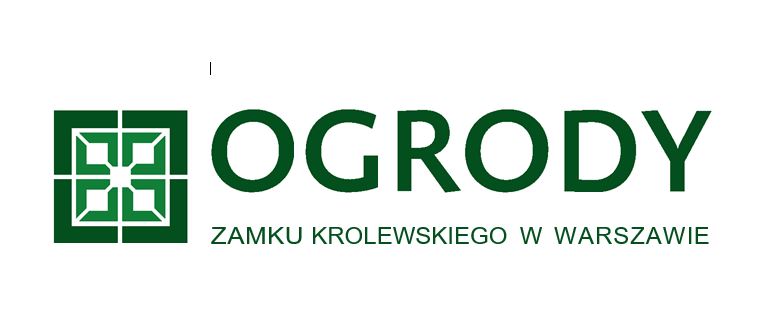 PARK-M – WYKONAWCA PROJEKTU „ODTWORZENIE OGRODÓW DOLNYCH ZAMKU KRÓLEWSKIEGO W WARSZAWIE”Zakres prac Park-M w Ogrodach Dolnych Zamku Królewskiego w Warszawie:budowa instalacji sanitarnych zasilających fontanny, system automatycznego nawadniania i odprowadzania wody opadowejbudowa instalacji elektrycznych zasilających pompownie, system oświetlenia i iluminacjibudowa systemu nawadniania i pochylnibudowa pompowni, komory wodomierza, niecek fontann, fundamentów pod rzeźby, wazy i ogrodzenia od południowej stronyzagospodarowanie zieleni; odtworzenie boskietów, nasadzeń żywopłotów, trawników i roślin rabatowychPrzykłady rewaloryzacji historycznych wykonanych przez Park-M:Ogrody Górne Zamku Królewskiego w Warszawie Ogród Branickich w BiałymstokuOgród Pałacu Biskupów Krakowskich w KielcachPark Domu Urodzenia Fryderyka Chopina w Żelazowej Woli Park Staromiejski we WrocławiuPark św. Kingi w WieliczcePark Oruński w GdańskuPark Zdrojowy im. hrabiego Witolda Skórzewskiego w Konstancinie-Jeziornie Park przy Pałacu Radziwiłłów w MłochowieOgrody przy Książęcym Zespole Pałacowym w Sieniawie O Park-M
25 lat na rynku architektury krajobrazu i zagospodarowania terenów zieleni
1000 realizacji projektów publicznych
Kilkadziesiąt rewaloryzacji obiektów historycznychPark-M realizuje inwestycje i projekty z zakresu architektury krajobrazu oraz zagospodarowania terenów zieleni. Zatrudnia ponad 400 pracowników w 6 wyspecjalizowanych pionach, posiada ponad 40 hektarów produkcyjnych roślin ozdobnych i działa na 7 rynkach zagranicznych. W tym roku Park-M został nagrodzony Grand Prix konkursu „Piękny Wrocław” za bulwar Xawerego Dunikowskiego. Firma należy do polskich i międzynarodowych organizacji branżowych: European Landscape Contractors Association, Związku Szkółkarzy Polskich i Międzynarodowego Towarzystwa Uprawy i Ochrony Drzew. Wspiera inicjatywy charytatywne i lokalne. Park-M jest społecznie odpowiedzialnym partnerem biznesowym. Opracowanie: Jakub WietrznyKierownik Kontraktu Park-M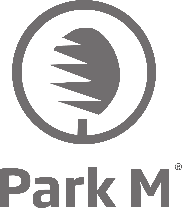 